Класс Птицы.Карточка.      «Виды перьев. Строение пера. Систематика»Напишите, что обозначено под цифрами: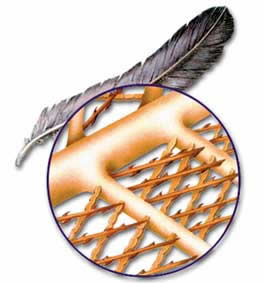 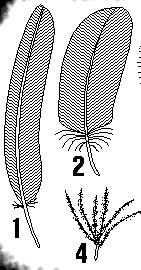 2. Напишите какие отряды относятся к надотряду бескилевые. (+ 2 представителя к каждому отряду)Класс Птицы.Карточка.      «Виды перьев. Строение пера. Систематика»Напишите, что обозначено под цифрами:2. Напишите какие отряды относятся к надотряду бескилевые. (+ 2 представителя к каждому отряду)